翰林版 (基礎化學三) (C2) 2-1 反應速率 2-2 碰撞理論  2-3 影響反應速率的因素  實驗 秒錶反應一、單選題   20題，每題3分，共60分，每題都只有一個合適或最適合的答案，答錯不倒扣。◎關於秒錶反應：
某生進行秒錶反應實驗，配製A與B兩種溶液。溶液A為KIO3(aq)、溶液B為NaHSO3(aq)和可溶性澱粉及少量H2SO4。依附表條件進行實驗，反應時間自溶液A與溶液B混合起，計時至藍色出現為止。
反應式為：IO3－＋3HSO3－→I－＋3HSO4－；IO3－＋5I－＋6H＋→3I2＋3H2O。計算時請以混合後初濃度代表平均濃度。關於上述秒錶實驗的相關敘述，何者正確？　
(A)NaHSO3(aq)以焦亞硫酸鈉配製是因為焦亞硫酸鈉在空氣中可穩定存在，而NaHSO3(aq)不易穩定存在　
(B)藍色的產生是因為產生I －與澱粉的複合體　
(C)實驗中，IO3－為限量試劑　
(D)編號(5)中的X必定<20 秒　
(E)實驗(1)的反應速率可以[KIO3]隨時間的變化來表示： 。　　A(秒錶實驗)　從上表的數據分析，此反應對[KIO3]為幾級反應？　
(A)零級　(B)一級　(C)二級　(D)三級  (E)四級。　　B(秒錶實驗)如附圖在秒錶反應的實驗中以安全吸球吸取定量溶液至指定容器內，如何操作才正確？　(A)A→B→S→E　(B)S→B→E　(C)A→B→E→S　
(D)A→E→S→B  (E) E→A→S。　　A(秒錶實驗)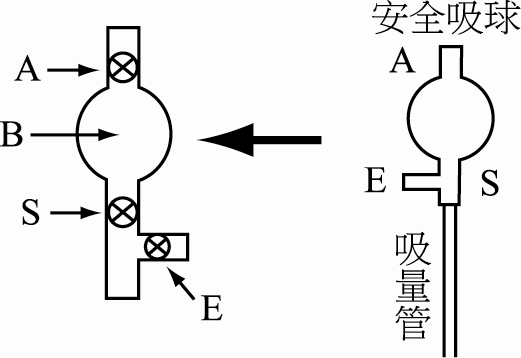 某反應的反應速率R＝k[P]m[Q]n，且k的單位為M-2s-1，當[P]不變時，[Q]減為原來的一半，R亦變為原來的一半，則數對(m，n)的值為  
(A)(2，2)  (B)(1，2)　(C)(2，1)  (D)(1，1)  (E)(3，1)。　　C(2-1)     對於反應：＋B＋2D，關於反應速率的表示法中，何者所代表的反應速率最快： 
(A)rA＝ol/s  (B)rB＝ol/s  (C)rC＝ol/min  (D)rD＝ol/s  (E)rD＝25mol/min。　　B(2-1) 反應2N2O5(g)→4NO2(g)＋O2(g)的速率表示法： ， 
則k1：k2：k3＝ ？(A)2：4：1　  (B)1：2：4　  (C)2：1：4　  (D)1：1：1  (E)4：2：1。　　C(2-1)已知：2NO2(g)2NO(g)＋O2(g)為二級反應。在定溫定容的裝置中，從純NO2開始反應，其系統總壓力於0秒至16秒時由2000 mmHg增至2001mmHg；若反應再過一段時間之後，其系統總壓變為2500mmHg，則請問此時系統總壓由2500 mmHg增至2501mmHg，需時約若干秒？ 
(A)160  (B)64 　(C)25.6 　(D)10.24 　(E)400　。　　B(2-1)假設C3H8 與氧氣維持在1atm、527℃的情況下，進行完全燃燒反應，只生成CO2與H2O。若C3H8 以每分鐘656升之速率消耗，關於則生成CO2之速率為最接近以下何者？(R=0.082 atmL/molk  )
(A)0.5mol/S  (B)10mol/min  (C)30mol/ S  (D)11L/S  (E)3280L/min。　　A(2-1：P49-例1)4＋＋Tl＋→3＋＋Tl3＋有二種不同的途徑甲乙，其中甲沒有加催化劑、而乙有加可加快反應的催化劑。
乙途徑為 (1)Ce4＋＋Mn2＋→Ce3＋＋Mn3＋(快)   (2)Ce4＋＋Mn3＋→Ce3＋＋Mn4＋(慢) (3)Mn4＋＋Tl＋→Tl3＋＋Mn2＋(快)
則下列敘述何者正確？　
(A)乙的活化能較甲高　(B)循乙途徑時Mn3＋為催化劑　(C)循乙途徑時Mn2＋為催化劑　
(D)乙的反應熱會比較小　(E)甲、乙的反應級數必相同。　　C(2-1-P56-反應機構)   反應：A(g)＋2B(g)  (g)的速率定律式為R=k[A][B]，當A=3 mol，B=ol時反應速率為S。現在溫度總壓不變，再加入Ar氣4mol，則反應速率為 (A)4S  (B)2S　 (C)S　 (D)0.5S  (E)0.25S　　E(2-1：P52-例5)若N2O分解生成N2和O2為一級反應，其半生期為t。若將tm的N2O置於一固定體積及溫度的容器中，試問經過t時間後，此系統的總壓力變為幾atm？(A)2　(B)3　(C)4　(D)5  (E)6　　D(2-1：P55-例8)在的反應式中，下列何者為有效碰撞的位向？ 
(A)　  (B)　  (C)  　(D)  　　B(2-2	P60-例1)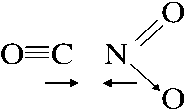 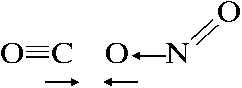 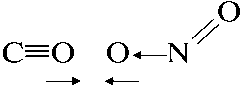 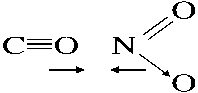 已知C(s)，CO(g)，H2(g)之燃燒熱依次分別為－394，－283，－242kJ/mol（H2生成H2O(g)），將1莫耳碳通過高溫之水蒸氣生成水煤氣（C+H2O→CO+H2）之正活化能為260kJ，則逆反應的活化能為多少？　
(A)129  (B)391  (C)659　  (D)520  (E)785。　　A(2-2~62-例2) 1-丁烯在高溫時可轉變成環丁烷，假設此反應熱是＋20 kJ/mol，活化能為320 kJ/mol。若同溫時，環丁烷與1-丁烯之動能分布曲線幾近相同，試問下列哪一圖示可定性描述上述反應中，正向與逆向反應在不同溫度下的動能分布曲線？（垂直虛線為反應所需之低限能值）　　B(2-2~P63-例3)  
(A) (B) (C)(D)(E)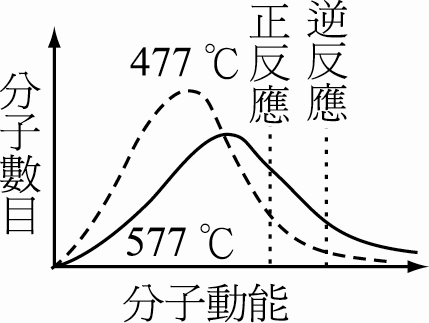 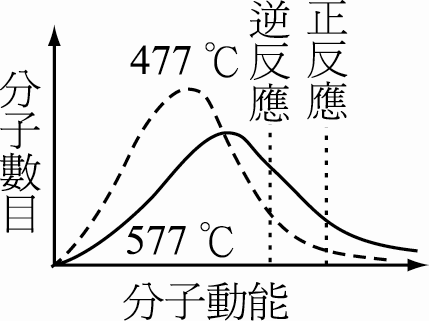 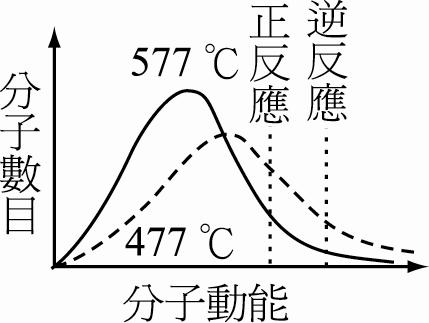 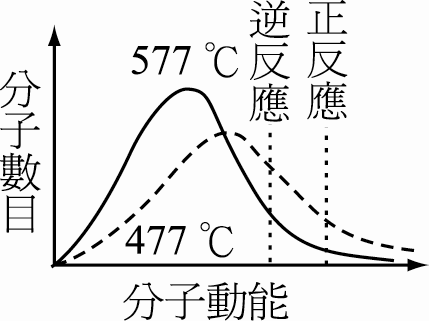 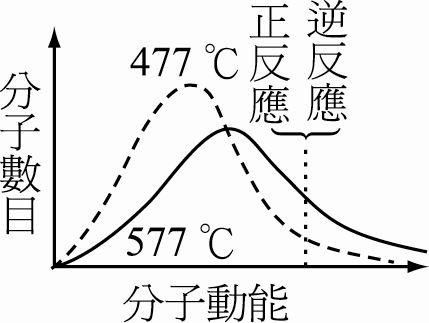 在室溫時，下項反應之進行速率，何者反應最可能是最慢的？  
(A)Ag＋＋Cl－AgCl  (B)NH3＋HClNHl  (C) 2NO(g)＋O2(g)2NO2(g)   
(D)2H2＋O22H2O    (E)Ce4＋(aq)＋Fe2＋(aq)Ce3＋(aq)＋Fe3＋(aq) 　　D(2-3~P67-例1)己知N2(g)＋3H2(g)2NH3(g)的反應速率R=k[N2][H2]。當反應最初有2mol N2，3mol的H2時，此時瞬間反應速率為S。今在定溫、定容下再加入5mol H2，則最初瞬間反應速率應變為多少S？  
(A)3.5  (B)0.67  (C)1.67  (D)1  (E)2.67   S　　E(2-3~P69-例2)若知鋅與鹽酸的反應速率與[H+]的平方成正比。今將一正立方體的鋅塊與足量鹽酸反應，其速率為S。
今將該鋅塊切成64塊相同大小的小正立方體與0.5M鹽酸充分反應時的反應速率應為：
(A)4S　(B)S  (C)0.5S  (D)0.25S  (E)16S　　B(2-3~P69-例3)大量的穀殼粉瀰漫在乾燥空氣中，常有爆炸的危險的最主要原因是？  
(A)穀殼粉燃點低於30℃ (B)總表面積極大，反應速率可很快  (C)穀殼粉是助燃劑  
(D)穀殼粉的蒸氣壓太大  (E)穀殼粉是氧化劑  。　　B假設有一個反應遵守『每升高，反應速率增為2倍』。若此反應在30℃時，需128分鐘完成。若欲使反應在8分鐘完成，應使溫度升高至若干度？　
(A)100　(B)90　(C)80　(D)70　(E)60　℃。　　D (2-3~P70-例4)下列何者為均相催化反應？　
(A)哈柏法製氨以鐵粉為催化劑，氧化鉀、氧化鋁為輔催化劑　(B)汽車的排氣系統以觸媒轉化器淨化廢氣　
(C)在臭氧層中氯原子或NO催化臭氧的分解　(D)以MnO2為催化劑分解雙氧水　
(E)以鎳粉為催化劑氫化植物油。　　C(2-3~P74-例5)  二、多選題   8題，每題5分，共40分，答錯1個選項得3分，答錯2個選項得1分。下列反應式(未平衡)中，何者可以用括弧中所陳述性質的變化，來測定其反應速率？
(A)CO(g)＋NO2(g)→CO2(g)＋NO(g) (定溫、定容下的氣體總壓)　
(B)H2SO4(aq)＋Ba(OH)2(aq)→BaSO4(s)＋H2O(l)(溶液導電度)　
(C)AgNO3(aq)＋NaCl(aq)→NaNO3(aq)＋AgCl(s) (沉澱量)　
(D)O2(g)＋SO2(g)→SO3 (g)(反應系統的顏色變化)  
(E)H2(g)＋N2(g)→NH3(g) (定溫、定容下的氣體密度) 　　BC(2-1：P50-例3)A＋B → ，在時，反應速率與濃度的實驗數據如下表，選出哪一項是正確的？
(A)反應級數為四級　
(B)速率定律式RC =k[A]2[B]　
(C)由RC表示法中的速率常數＝4.0×10－3 M－2min－1    
(D) X＝1.8×10－2    
(E)當[A] =0.2M，[B]=0.5M時，A的減少速率=1.0×10－4 M/min　　CDE(2-1：P51-例4)於一個容積固定的容器中，最初只有A進行反應： (g)→B(g)＋C(g)，濃度[A]對時間關係如表所示，若已知此反應可能是零級、一級或二級，令反應速率R=k[A]a，則搭配右表資料，請選出推論合理的選項？
(A)經過40分時，[B]=1M　　
(B)經過50分時，[A]=0.5M　　
(C)反應速率常數k的單位可以是：M/分　
(D)此反應是零級反應　
(E)半生期是10分鐘。　　BE(2-1：P55-例8) 下列各反應在25℃、1atm下、相同濃度或相同的接觸面積下，進行反應速率大小的比較，何項正確？ 在25℃時，將0.02M的NaHSO3溶液（其中含有稀硫酸、澱粉）10 mL與下列何種濃度的10 mL KIO3溶液混合時，反應完成時，可產生藍色的溶液？　
(A)0.08M　(B)0.04M　(C)0.006M　(D)0.003M　(E)0.002 M。　　AB(比色實驗-中)氣體分子在不同溫度T1、T2及T3下，其移動速率及分子數目分布曲線的示意圖如右。配合此圖，判斷溫度對反應速率影響之相關敘述，何者正確？　
(A)溫度升高時，不管正逆反應，其反應速率均變快　
(B)反應速率大小：T3＞T2＞T1　
(C)溫度對於影響反應速率的主要原因是：超過低限能的粒子數變多　
(D)溫度升高時，可改變反應途徑、改變反應的級數　
(E)溫度升高可使反應所需的活化能降低，因此可以加快反應的進行　　ABC(2-3~P70-例4)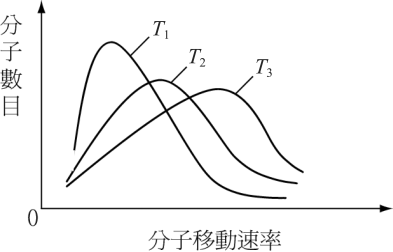 下列關於化學反應中的各種量值變化效應，與催化劑有關的變化為何者？ 
(A)催化劑會改變正逆反應活化能的差（即正反應活化能－逆反應活化能的值）　
(B)催化劑可以使正逆反應的速率等倍變大　
(C)催化劑會使動能分布曲線移動　
(D)加入催化劑後，不會影響最終產量  
(E)催化劑可能改變反應級數。　　BDE有關『酒精去氫酶』的相關描述，請選出正確的選項？　
(A)具有特殊選擇性（高度專一性）　(B)會受溫度影響　(C)不受pH值的影響　
(D)只能在生物體中，才發生作用；離開生物體便無法發生催化作用　(E)本質為一種脂質。　　AB(酶2-3-P73)  一、單選題   20題，每題3分二、多選題  8題，每題5分編號反應溫度混合後[KIO3](M)混合後[HSO3－](M)溶液變藍色的反應時間(sec)(1)25℃0.0200.0048(2)25℃0.0160.00410(3)25℃0.0120.00413.33(4)25℃0.0080.00420(5)90℃0.0080.004X實驗次數[A] (M)[B] (M) C之生成速率 (M/min)：RC11.02.01.6×10－221.01.04.0×10－334.00.54.0×10－340.53X[A](M)16842時間（分）0102030(A)Fe＋MnO＋H  ＞  C2O＋MnO＋H(B)K(s)＋H2O(l)                  ＞   Na(s)＋H2O(l)  (C)CO＋O2(g)                    ＞   NO＋O2(g)(D)Ag＋Cl          ＞   H3O＋OH(E)CaCO3(s)＋HCl(aq)          ＞    CH4(g)＋O2(g)     ABE(2-3~P67-例1)12345678910ABACBCBACE11121314151617181920DBABDEBBDC2122232425262728BCCDEBEABEABABCBDEAB單選多選合計實驗1-32514分2-14-1121、22、2339分2-212-14無9分2-315-2024、26、27、2838分60分40分100分